БАШҠОРТОСТАН РЕСПУБЛИКАҺЫның                                                                            совет   ЙƏРМƏКƏЙ районы                                                                                           сельского поселения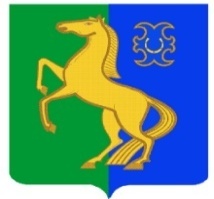 муниципаль РАЙОНЫның                                                                Усман-Ташлинский СЕЛЬСОВЕТ уҫман-ташлы АУЫЛ СОВЕТЫ                                                                      МУНИЦИПАЛЬНОГО РАЙОНА            ауыл БИЛƏмƏҺе                                                                                         ЕрмекеевскиЙ район                   советы                                                                                              РЕСПУБЛИкИ БАШКОРТОСТАН                  ҠАРАР                                          № 29.7                                   РЕШЕНИЕ 22  ноябрь 2023 й.                                                 	             22 ноября 2023 г.О внесении изменений и дополнений в решение Совета сельского поселения Усман-Ташлинский сельсовет муниципального района Ермекеевский район Республики Башкортостан от 23.03. 2022 года № 15.5  «О порядке оформления прав пользования муниципальным имуществом сельского поселения Усман-Ташлинский сельсовет  муниципального района Ермекеевский район Республики Башкортостан и  об определении годовой арендной платы за пользование муниципальным имуществом сельского поселения Усман-Ташлинский сельсовет  муниципального района Ермекеевский район Республики Башкортостан в новой редакции»Руководствуясь Федеральным законом от 06.10.2003г. №131-ФЗ «Об общих принципах организации местного самоуправления  в Российской Федерации», постановлением Правительства Республики Башкортостан от 29.12.2007г. №403 «О порядке оформления прав пользования государственным имуществом Республики Башкортостан и об определении годовой арендной платы за пользование государственным имуществом Республики Башкортостан», изменениями внесенными постановлением Правительства Республики Башкортостан от 24.10.2022г. №664, Совет сельского поселения Усман-Ташлинский сельсовет муниципального района Ермекеевский район Республики Башкортостан решил:    пункт 1.1 Порядка оформления прав пользования муниципальным имуществомсельского поселения Усман-Ташлинский сельсовет муниципального района Ермекеевский район Республики Башкортостан и об определении годовой арендной платы за пользование муниципальным имуществом сельского поселения Усман-Ташлинский сельсовет муниципального района Ермекеевский район Республики Башкортостан в новой редакции от 23.03.2022г. № 15.5, дополнить абзацем вторым следующего содержания:           «Передаче муниципальным органам исполнительной власти, отдельным муниципальным казенным учреждениям в безвозмездное пользование муниципального движимого имущества, находящегося в оперативном управлении муниципальным казенного учреждения, осуществляющего функции по обслуживанию информационных систем и информационно-телекоммуникационных сетей муниципальных органов исполнительной власти, отдельных муниципальных казенных учреждений, определенных Администрацией сельского поселения Усман-Ташлинский сельсовет муниципального района Ермекеевский район Республики Башкортостан, созданию, внедрению и развитию информационных технологий в сфере муниципального управления, по обеспечению технической и криптографической защиты информации в муниципальных органах исполнительной власти, отдельных муниципальных казенных учреждениях, а также проведению организационных мероприятий по обеспечению физической защиты информации муниципальных органов исполнительной власти, отдельных муниципальных казенных учреждений в отношении объектов защиты информации, находящихся вне зоны ответственности муниципальных органов исполнительной власти и отдельных муниципальных казенных  учреждений, а также выполняющего функции заказчика по оснащению муниципальных органов исполнительной власти, отдельных муниципальных казенных учреждений средствами защиты информации, вычислительной	техники, расходными материалами	и программным обеспечением;»;           1.2  пункт 5.5 дополнить вторым абзацем следующего содержания:           «Размер годовой арендной платы при предоставлении энергетических объектов, инженерных коммуникаций и сооружений, закрепленных на праве оперативного управления или хозяйственного ведения за муниципальными учреждениями и муниципальными предприятиями, без проведения торгов юридическим лицам определяется в соответствии с Методикой». 2. Внести в пункт 2.1 Методики определения годовой арендной платы за пользование муниципальным имуществом сельского поселения Усман-Ташлинский сельсовет муниципального района Ермекеевский район Республики Башкортостан, утвержденного решением Совета сельского поселения Усман-Ташлинский сельсовет муниципального района Ермекеевский район Республики Башкортостан «О Порядке оформления прав пользования муниципальным имуществом сельского поселения Усман-Ташлинский сельсовет муниципального района Ермекеевский район Республики Башкортостан и об определении годовой арендной платы за пользование муниципальным имуществом сельского поселения Усман-Ташлинский сельсовет муниципального района Ермекеевский район Республики Башкортостан» от 23.03.2022 г. №15.5 следующее изменение:          2.1. Заменить подпункт д) «К2 = 0,1 на К2 = 1,0 при использовании объектов муниципального нежилого фонда:…» пункта 2.1 Методики определения годовой арендной платы за пользование муниципальным имуществом сельского поселения Усман-Ташлинский сельсовет муниципального района Ермекеевский район Республики Башкортостан;         2.2  в разделе 4 Методики определения годовой арендной платы за пользование муниципальным имуществом сельского поселения Усман-Ташлинский сельсовет муниципального района Ермекеевский район Республики Башкортостан, дополнить пунктом 4.2 следующего содержания:        «4.2. При передаче в аренду электрических и магистральных тепловых сетей, объектов связи, газоснабжения, водоснабжения и водоотведения, других инженерных коммуникаций и сооружений, закрепленных на праве хозяйственного ведения за муниципальными унитарными предприятиями, специализированным организациям размер годовой арендной платы рассчитывается по формуле:Апл = (Ам х (1+П) + Ним.) х (1 + Кндс),где:Апл - арендная плата;Ам - годовая сумма амортизационных отчислений;П – процент отчисления, который устанавливается равным 0,05;Ним – годовая сумма налога на имущества;Кндс – коэффицент, учитывающий налог на добавленную стоимость».        3. Контроль за выполнением  настоящего решения оставляю за собой.        4. Настоящее решение вступает в силу со дня подписания.Глава сельского поселения                   Г.Г.Гибаева